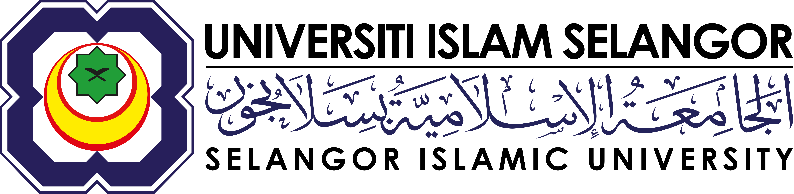 PUSAT PENGAJIAN SISWAZAHBORANG PENAMAAN PANEL PENILAI PEMBENTANGAN[Diisi oleh Penyelia Utama/Penyelia Bersama]KATEGORI PEMBENTANGAN Sila tandakan √ di ruang yang berkaitan:Penilai yang dicadangkan mestilah mengikut bidang. Sekiranya Fakulti mendapati Penilai yang dicadangkan tidak bersesuaian, Fakulti berhak mencadangkan nama lain. SILA LAMPIRKAN RESUME PENILAIPENILAI DALAMAN UIS PANEL PENILAI DALAMAN UIS:PANEL PENILAI LUAR:___________________________________________________________________________________________________________________________________Panduan Penamaan Penilai Pembentangan bagi Program Ijazah Doktor FalsafahPanduan Penamaan Penilai Pembentangan bagi Program Ijazah Sarjana (Mod Penyelidikan/Campuran)Pembentangan Mempertahankan Kertas Cadangan PenyelidikanPembentangan Pemantapan Draf Akhir (PhD sahaja)MAKLUMAT PELAJAR Nama: No. Matrik:No. Matrik:No. Telefon:E-mel:E-mel:Program Pengajian:Peringkat Pengajian: Doktor Falsafah Sarjana (Penyelidikan)Sarjana (Campuran)Sarjana (Campuran)Jenis Pengajian: Sepenuh Masa                 Separuh Masa Tajuk Tesis/Disertasi:CADANGAN PANEL PENILAI PEMBENTANGANBilNama Penilai DalamanJabatanNo. Telefon/ Alamat Email1.2.PENILAI LUAR (jika berkaitan)PENILAI LUAR (jika berkaitan)PENILAI LUAR (jika berkaitan)BilNama Penilai LuarAlamat/InstitusiNo. Telefon/Alamat Email1.2.KEGUNAAN PEJABAT  Bil.Nama PenilaiStatus MaklumanTarikh1.Telah dimaklumkan secara lisan/ bertulis1.Naskah telah dihantar pada:2.Telah dimaklumkan secara lisan/ bertulis2.Naskah telah dihantar pada: Bil.Nama PenilaiInstitusiStatus MaklumanTarikh1.Telah dimaklumkan secara lisan/ bertulis1.Naskah telah dihantar pada:2.Telah dimaklumkan secara lisan/ bertulis2.Naskah telah dihantar pada:BilKategori Pembentangan*Penilai1.Pembentangan Kertas Cadangan (Proposal Defence)Seorang (1) Penilai Dalam DAN seorang (1) Penilai Luar atau  jika tiada kepakaran Penilai Dalam boleh melantik dua (2) orang Penilai Luar2.Pembentangan Draf AkhirSeorang (1) Penilai Dalam DAN/ATAU seorang (1) Penilai Luar (jika perlu),BilKategori Pembentangan*Penilai1.Pembentangan Kertas Cadangan (Proposal Defence)Seorang (1) Penilai Dalam ATAU jika tiada kepakaran Penilai Dalam boleh melantik seorang (1) Penilai Luar